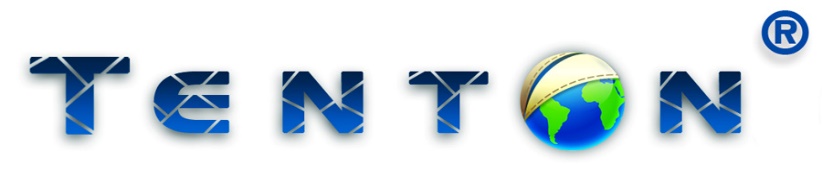 630088, г.Новосибирск,Микрорайон 3-й Памирский, д.111Тел. 8-800-500-8289Web: www.TERMA.camp e-mail: info@terma.campРазработка и производство товаров для отдыха и проживания на природеПРАЙС-ЛИСТ на продукцию ООО "Тентон"    (без НДС)ПРАЙС-ЛИСТ на продукцию ООО "Тентон"    (без НДС)ПРАЙС-ЛИСТ на продукцию ООО "Тентон"    (без НДС)ПРАЙС-ЛИСТ на продукцию ООО "Тентон"    (без НДС)Артикул НаименованиеЕд.Цена НОВИНКИ!  НОВИНКИ!  НОВИНКИ!  розница STEAMBOXМобильный бокс для парения и СПА-процедур в помещениикомпл.     16 390 ₽WiFi-3Палатка - автомат зонтичного типа для зимней рыбалки Терма WiFi-3 (1-слойная)  Ø 2,6 м.компл.        5 230 ₽WiFi-3wПалатка - автомат зонтичного типа для зимней рыбалки Терма WiFi-3 (3-слойная)  Ø 2,6 м. компл.        7 150 ₽WiFi-4Палатка - автомат зонтичного типа для зимней рыбалки Терма WiFi-4 (1-слойная)  Ø 2,9 м.компл.        5 800 ₽WiFi-4wПалатка - автомат зонтичного типа для зимней рыбалки Терма WiFi-4 (3-слойная)  Ø 2,9 м.компл.        7 950 ₽NT-10Накидной 2-ой слой для Терма-10 (с образованием тамбура)компл.     16 830 ₽NT-3Накидной 2-ой слой для Терма-3компл.     14 910 ₽NT-4Накидной 2-ой слой для Терма-4компл.     18 450 ₽ Мобильные Бани ТЕРМА серия ЭКОНОМ   (без печи) Мобильные Бани ТЕРМА серия ЭКОНОМ   (без печи) Мобильные Бани ТЕРМА серия ЭКОНОМ   (без печи)TERMA-10Мобильная баня Терма - 10 (один слой, без тамбура)компл.     12 650 ₽TERMA-3Мобильная баня / палатка Терма - 3 (один слой, с компактным тамбуром, ТРАНСФОРМЕР) компл.     31 890 ₽TERMA-4Мобильная баня / палатка Терма - 4 (один слой, с большим тамбуром, ТРАНСФОРМЕР)компл.     40 890 ₽TERMA-4 STМобильная баня / палатка Терма - 4 (один слой, с большим тамбуром, СУПЕР-ТРАНСФОРМЕР)компл.     48 590 ₽Палатки Терма серия 20;     Д / Ш / В -  2,2*2,2*2,3 м.    (без печи)Палатки Терма серия 20;     Д / Ш / В -  2,2*2,2*2,3 м.    (без печи)Палатки Терма серия 20;     Д / Ш / В -  2,2*2,2*2,3 м.    (без печи)TERMA-20Мобильная баня / универсальная всесезонная палатка Терма - 20компл.     26 670 ₽TERMA-22Мобильная баня / универсальная всесезонная палатка Терма - 22компл.     35 360 ₽Палатки Терма серия 30;     Д / Ш / В -  3,3*2,2*2,3 м.    (без печи)Палатки Терма серия 30;     Д / Ш / В -  3,3*2,2*2,3 м.    (без печи)Палатки Терма серия 30;     Д / Ш / В -  3,3*2,2*2,3 м.    (без печи)TERMA-30Мобильная баня / универсальная всесезонная палатка Терма - 30компл.     46 350 ₽TERMA-32Мобильная баня / универсальная всесезонная палатка Терма - 32компл.     55 040 ₽TERMA-33Мобильная баня / универсальная всесезонная палатка Терма - 33компл.     60 920 ₽Палатки Терма серия 40;     Д / Ш / В -  4,4*2,2*2,3 м.     (без печи)Палатки Терма серия 40;     Д / Ш / В -  4,4*2,2*2,3 м.     (без печи)Палатки Терма серия 40;     Д / Ш / В -  4,4*2,2*2,3 м.     (без печи)TERMA-40Мобильная баня / универсальная всесезонная палатка Терма - 40компл.     60 120 ₽TERMA-42Мобильная баня / универсальная всесезонная палатка Терма - 42компл.     68 810 ₽TERMA-43Мобильная баня / универсальная всесезонная палатка Терма - 43 (под заказ)компл.     74 690 ₽TERMA-44Мобильная баня / универсальная всесезонная палатка Терма - 44компл.     79 190 ₽Палатки Терма серия 50;     Д / Ш / В -  5,5*2,2*2,3 м.    (без печи)Палатки Терма серия 50;     Д / Ш / В -  5,5*2,2*2,3 м.    (без печи)Палатки Терма серия 50;     Д / Ш / В -  5,5*2,2*2,3 м.    (без печи)TERMA-50Мобильная баня / универсальная всесезонная палатка Терма - 50компл.     63 530 ₽TERMA-52Мобильная баня / универсальная всесезонная палатка Терма - 52компл.     72 220 ₽TERMA-53Мобильная баня / универсальная всесезонная палатка Терма - 53 (под заказ)компл.     78 100 ₽TERMA-54Мобильная баня / универсальная всесезонная палатка Терма - 54 (под заказ)компл.     82 600 ₽TERMA-55Мобильная баня / универсальная всесезонная палатка Терма - 55компл.     84 690 ₽ВНУТРЕННИЕ ТЕНТЫ для палаток ТермаВНУТРЕННИЕ ТЕНТЫ для палаток ТермаВНУТРЕННИЕ ТЕНТЫ для палаток ТермаТент TERMA-02Тент внутренний Терма - 02шт.        8 690 ₽Тент TERMA-03Тент внутренний Терма - 03шт.     14 580 ₽Тент TERMA-04Тент внутренний Терма - 04шт.     19 080 ₽Тент TERMA-05Тент внутренний Терма - 05шт.     21 170 ₽ТЁПЛЫЕ ПОЛЫ для палаток ТермаТЁПЛЫЕ ПОЛЫ для палаток ТермаТЁПЛЫЕ ПОЛЫ для палаток ТермаПол TERMA-20Пол тёплый трёх-слойный для палатки Терма серии 20шт.        6 590 ₽Пол TERMA-30Пол тёплый трёх-слойный для палатки Терма серии 30шт.        9 620 ₽Пол TERMA-40Пол тёплый трёх-слойный для палатки Терма серии 40шт.     12 670 ₽Пол TERMA-50Пол тёплый трёх-слойный для палатки Терма серии 50шт.     15 720 ₽АКСЕССУАРЫ для палаток ТермаАКСЕССУАРЫ для палаток ТермаАКСЕССУАРЫ для палаток ТермаПС-700Полок складной высокий ПС-700шт.        7 590 ₽ПС-350Полок складной низкий ПС-350шт.        7 370 ₽Печь "Турист"Печь портативная дровяная "Турист", с режимом длительного горения. Вес комплекта всего 6,7 кг!шт.       9 900 ₽Печь "Алтай"Печь портативная дровяная "Алтай" с парогенераторомшт.     14 410 ₽Печь "Миди"Печь портативная дровяная "Миди" интенсивного горенияшт.     12 100 ₽Печь "Сонита"Печь портативная дровяная "Сонита" длительного горенияшт.     15 400 ₽SteamCityЭлектропарообразователь SteamCity-1 (СтимСити 1)шт.     12 100 ₽NIP-1НИП - натрубный испаритель Петрова. Генератор "вкусного" пара для печи Алтай или Мидишт.     10 990 ₽Бак БН-13Бак БН-13 для горячей воды для печей "Миди" (или "Сонита")шт.        4 390 ₽Табурет ТС-1Табурет банный СКЛАДНОЙ ТС-1шт.           750 ₽